Publicado en Madrid el 17/10/2019 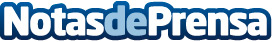 Sustainable Brands Madrid urge a Gobiernos, Empresas y Ciudadanía mayor implicación y compromiso ante la crisis climáticaLa V edición del evento en España, organizada por la consultora Quiero, reúne en Madrid, durante dos días, a más de 30 expertos que utilizarán el pensamiento ‘Moonshot’ y la innovación disruptiva para abordar los retos globales de la humanidad. El calentamiento global, la reducción de la huella de carbono, la protección de los océanos o los efectos de la tecnología en el cumplimiento de los ODS son algunos de los aspectos tratados en esta primera jornadaDatos de contacto:Sustainable Brands y Quiero678 93 74 46Nota de prensa publicada en: https://www.notasdeprensa.es/sustainable-brands-madrid-urge-a-gobiernos Categorias: Nacional Sociedad Ecología Solidaridad y cooperación Recursos humanos Otras Industrias Innovación Tecnológica http://www.notasdeprensa.es